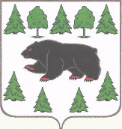 АДМИНИСТРАЦИЯ ТУРИНСКОГО ГОРОДСКОГО ОКРУГА29 декабря 2018 г.                                		   		                     № 262-Пг. ТуринскОб утверждении Положения о создании консультативных и совещательных органов приМуниципальном казенном учреждении «Управление образованием Туринского городского округа»В соответствии с Федеральным законом от 29.12.2012 № 273-ФЗ «Об образовании в Российской Федерации», в целях упорядочения организации и деятельности консультативных и совещательных органов, создаваемых Муниципальным казенным учреждением «Управление образованием Туринского городского округа», ПРИКАЗЫВАЮ: 1.Утвердить Положение о создании консультативных и совещательных органов при Муниципальном казенном учреждении «Управление образованием Туринского городского округа» (далее – Положение) (прилагается).2.Настоящий приказ разместить на официальном сайте МКУ «Управление образованием» http://turinskuo.my1.ru.3. Контроль за исполнением настоящего приказа возложить на начальника Муниципального казённого учреждения «Управление образованием Туринского городского округа».Начальник                                                                                                     Л.Г. СитоваСогласованиепроекта приказаначальника МКУ «Управление образованием»Об утверждении Положения о создании консультативных и совещательных органов при Муниципальном казенном учреждении «Управление образованием Туринского городского округа»Приказ разослать:Дело – 1 экз.Комышева Т.И.Телефон 2-02-25Приложение к приказу начальника МКУ «Управление образованием»от 29.12.2018 № 262-ППОЛОЖЕНИЕ О СОЗДАНИИ КОНСУЛЬТАТИВНЫХ И СОВЕЩАТЕЛЬНЫХ ОРГАНОВ ПРИМУНИЦИПАЛЬНОМ КАЗЕННОМ УЧРЕЖДЕНИИ «УПРАВЛЕНИЕ ОБРАЗОВАНИЕМ ТУРИНСКОГО ГОРОДСКОГО ОКРУГА»I. Общие положения1.1. Настоящее Положение о создании консультативных и совещательных органов при Муниципальном казенном учреждении «Управление образованием Туринского городского округа» (далее -Положение) определяет создание, деятельность и упразднение координационных и совещательных органов при Муниципальном казенном учреждении «Управление образованием Туринского городского округа» (далее – МКУ «Управление образованием»).1.2. Координационные и совещательные органы при МКУ «Управление образованием» являются коллегиальными органами. Положение и состав координационных и совещательных органов утверждаются приказом по МКУ «Управление образованием».1.3. Координационные и совещательные органы при управлении образования создаются в виде комиссий, организационных комитетов, совещаний, советов, штабов, рабочих групп, собраний.1.4. Комиссия, совет при МКУ «Управление образованием» – постоянно действующие координационные органы при МКУ «Управление образованием», создаваемые для обеспечения согласованных действий МКУ «Управление образованием» по взаимодействию с территориальными органами федеральных органов исполнительной власти, органами местного самоуправления Туринского городского округа, иными органами, общественными объединениями, организациями, участниками образовательного процесса.Организационный комитет при управлении образования – временный координационный орган при МКУ «Управление образованием», образуемый для организации проведения социально значимых мероприятий (комплекса мероприятий) в системе образования Туринского городского округа.Рабочая группа при МКУ «Управление образованием» – временный совещательный орган при МКУ «Управление образованием», создаваемый для подготовки проекта правового акта, договора (соглашения) или связанных между собой проектов правовых актов, договоров (соглашений), разработки концепций развития системы образования Туринского городского округа, либо для коллегиального обсуждения вопроса, требующего незамедлительного рассмотрения и решения.1.5. Координационные и совещательные органы при МКУ «Управление образованием» в своей деятельности руководствуются Конституцией Российской Федерации, международными договорами Российской Федерации, федеральными законами, иными нормативными правовыми актами Российской Федерации, Уставом МКУ «Управление образованием» и настоящим Положением.2. Порядок создания координационных и совещательных органовпри управлении образования2.1. В Положении о координационном и совещательном органе при МКУ «Управление образованием» должны быть отражены:- наименование координационного и совещательного органа;- задачи координационного и совещательного органа;- права координационного и совещательного органа;- порядок проведения заседаний и принятия решений.2.2. Координационные и совещательные органы при МКУ «Управление образованием» формируются на представительной основе. В состав координационных и совещательных органов при МКУ «Управление образованием» в зависимости от вопросов, для решения которых они образуются, включаются работники МКУ «Управление образованием», муниципальных образовательных организаций, общественных объединений (заинтересованных органов и организаций).Членами координационного и совещательного органа при МКУ «Управление образованием» могут быть сотрудники МКУ «Управление образованием», руководители муниципальных образовательных организаций.Членами координационного и совещательного органа при МКУ «Управление образованием» могут также быть по согласованию представители территориальных органов федеральных органов исполнительной власти, представители местного самоуправления Туринского городского округа, иных органов, общественных объединений, организаций.2.3. Состав координационных и совещательных органов при МКУ «Управление образованием» может утверждаться по заинтересованным органам и организациям, по должностям и (или) персонально.2.4. В состав координационного и совещательного органа при МКУ «Управление образованием» входят председатель (руководитель), заместитель председателя (руководителя), секретарь и другие члены координационного или совещательного органа при МКУ «Управление образованием».2.5. Председателем (руководителем) координационного и совещательного органа при МКУ «Управление образованием» может являться начальник МКУ «Управление образованием», заместитель начальника МКУ «Управление образованием», заведующий отделом.Секретарем координационного и совещательного органа при МКУ «Управление образованием», как правило, утверждается работник МКУ «Управление образованием», осуществляющий организационно-техническое и (или) информационно-аналитическое обеспечение деятельности соответствующего координационного или совещательного органа.2.6. Члены координационных и совещательных органов при МКУ «Управление образованием» принимают участие в их деятельности в порядке исполнения своих должностных или общественных обязанностей, если иное не предусмотрено Положением о координационных и совещательных органах при МКУ «Управление образованием».3. Права координационных и совещательных органов при управлении образования.3.1. Для решения возложенных задач координационные и совещательные органы при МКУ «Управление образованием» имеют право:- запрашивать и получать в установленном порядке необходимые документы и иные сведения от муниципальных образовательных организаций;- приглашать на свои заседания сотрудников МКУ «Управление образованием», муниципальных образовательных организаций и других организаций, по вопросам, относящимся к предмету ведения координационного или совещательного органа при МКУ «Управление образованием»;- образовывать рабочие группы.3.2. Координационные и совещательные органы при МКУ «Управление образованием» могут обладать иными правами в соответствии с положениями о них.4. Основы организации деятельности координационных и совещательных органов при управлении образования.4.1. Рассмотрение вопросов и принятие решений по ним допускается только на заседаниях координационного и совещательного органа при МКУ «Управление образованием».4.2. Порядок проведения заседаний координационных и совещательных органов при МКУ «Управление образованием» устанавливается положениями о них.4.3. Заседание координационного и совещательного органа при МКУ «Управление образованием» считается правомочным, если в нем участвует более половины от общего числа его членов, если иное не предусмотрено положениями о них.4.4. Решения координационного и совещательного органа при МКУ «Управление образованием» принимаются большинством голосов от числа членов координационного и совещательного органа при МКУ «Управление образованием», участвующих в заседании координационного и совещательного органа при МКУ «Управление образованием». В случае равенства голосов решающим является голос председательствующего на заседании координационного и совещательного органа при МКУ «Управление образованием», если иное не предусмотрено положениями о них.4.5. Решения координационного или совещательного органа управления образования закрепляются в протоколе заседания координационного и совещательного органа при МКУ «Управление образованием», который подписывается председательствующим на заседании координационного или совещательного органа при МКУ «Управление образованием» и его секретарем. Протокол должен быть подписан в течение 5 рабочих дней со дня заседания координационного и совещательного органа при МКУ «Управление образованием».4.6. В протоколе заседания координационного и совещательного органа при МКУ «Управление образованием» указываются:- дата, время и место проведения заседания координационного и совещательного органа;- утвержденная повестка дня заседания координационного и совещательного органа;- имена и должности участвовавших в заседании членов координационного или совещательного органа и иных приглашенных лиц;- принятые решения по вопросам повестки дня заседания координационного и совещательного органа.4.7. Протоколы заседаний координационных и совещательных органов при МКУ «Управление образованием» хранятся у секретаря координационного и совещательного органа при МКУ «Управление образованием» не менее одного года.4.8. Протоколы заседаний координационных и совещательных органов при МКУ «Управление образованием» или необходимые выписки из них с поручениями координационных и совещательных органов при МКУ «Управление образованием» направляются секретарями  координационных и совещательных органов МКУ «Управление образованием» в течение 5 рабочих дней со дня заседания координационного и совещательного органа МКУ «Управление образованием» должностным лицам, ответственным за исполнение поручений координационных и совещательных органов.4.9. Организационно-техническое и (или) информационно-аналитическое обеспечение деятельности координационных и совещательных органов при МКУ «Управление образованием» осуществляют сотрудники МКУ «Управление образованием», определенные в Положении о соответствующем координационном или совещательном органе при МКУ «Управление образованием».5. Порядок упразднения координационных и совещательных органовпри управлении образования.5.1. Координационные и совещательные органы при МКУ «Управление образованием» упраздняются таким же актом МКУ «Управление образованием», которым они были созданы.5.2. Руководители координационных и совещательных органов при МКУ «Управление образованием» несут персональную ответственность за своевременное внесение изменений в состав координационных и совещательных органов при МКУ «Управление образованием», а также за своевременное упразднение координационных и совещательных органов при МКУ «Управление образованием».МУНИЦИПАЛЬНОЕ КАЗЁННОЕ УЧРЕЖДЕНИЕ«УПРАВЛЕНИЕ ОБРАЗОВАНИЕМ ТУРИНСКОГО ГОРОДСКОГО ОКРУГА»(МКУ «УПРАВЛЕНИЕ ОБРАЗОВАНИЕМ»)ПРИКАЗДолжностьФамилия и инициалыСроки и результаты согласованияСроки и результаты согласованияСроки и результаты согласованияДолжностьФамилия и инициалыДата поступления на согласованиеДата согласованияЗамечания и подписьЗаместитель начальникаЕвсюкова О.А.